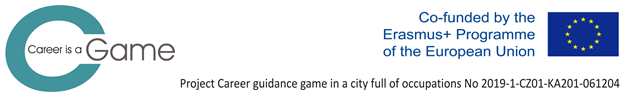 Formulár č. 3: Moja voľba povolania Tento prieskum je anonymný. Všetky údaje, na ktoré odpovieš v nasledujúcom dotazníku, budú použité výhradne na pilotné overenie C-Game a budú zhrnuté a prezentované výhradne v anonymizovanej forme. Ďakujeme pekne za vyplnenie!Uveď, prosím, nejaký druh identifikácie (číslo alebo prezývku), podľa ktorého budeme môcť spárovať tvoje 2 dotazníky (1. pred a 2. po hre):………………………………………………………………………………………………………………………………Uveď, či vypĺňaš dotazník. Odpoveď zakrúžkuj:	PRED hrou    ----     PO hre Uveď, do akej miery súhlasíš / nesúhlasíš s nasledujúcimi tvrdeniami. Pre každé tvrdenie vyber jednu možnosť.Vyber jeden výrok, ktorý zodpovedá tvojej situácii:	Strednú školu mám už vybranú. Napíš, prosím, názov strednej školy: ………………………………………………………………………Zatiaľ uvažujem o viacerých stredných školách. Zaujíma ma príliš veľa odborov, a tak bude ťažké vybrať si správnu strednú školu. Som si istejší/-ia v tom, na ktoré stredné školy nechcem ísť, než na ktoré chcem. Ešte sa výberom strednej školy nezaoberám. Na strednú školu sa hlásiť nebudem. Vyber jeden výrok, ktorý najlepšie vystihuje tvoju situáciu:Uvažujem o jednom konkrétnom povolaní, ktoré chcem robiť. Napíš, prosím, názov povolania: …………………………………………………………………………...Uvažujem o niekoľkých povolaniach z jednej profesijnej oblasti (napr. zdravotníctvo, služby, strojárstvo, knihovníctvo). Uvažujem o niekoľkých povolaniach, z ktorých je väčšina z inej profesijnej oblasti. Neuvažujem o konkrétnom povolaní, ale mám vybranú jednu profesijnú oblasť. Neviem, ktoré povolania ma zaujímajú. O budúcom zamestnaní zatiaľ neuvažujem, ale začnem s tým. Moje budúce zamestnanie ma teraz vôbec nezaujíma. Označ krížikom „X“, do akej miery máš záujem o nasledujúce pracovné aktivity. Pre každú pracovnú činnosť vyber jednu z možností.Ďakujeme za vyplnenie a prajeme veľa životných a študijných úspechov!Projektový tím C-GameVýrok SúhlasímSúhlasím, ale nie úplneNeviem, nemám názor Skôr nesúhlasímNesúhlasím+++0---Zatiaľ mi budúcnosť plánujú rodičia.Moje vlastné plány do budúcnosti sú veľmi neurčité.O našom budúcom živote diskutujeme v škole.O uplatnení na trhu práce hovoríme s výchovnym / kariérovym poradcom.O tom, čo budeme v dospelosti robiť, sa veľa rozprávame s kamarátmi / kamarátkami.O tom, čo budem robiť a na akú školu sa budem hlásiť, sa rozprávam často s rodičmi.Mám predstavu o tom, ako budem za 10 rokov žiť a kde budem robiť. Pracovné aktivityZaujíma maZaujíma ma len trochuNeviem, nemám názor Skôr ma nezaujímaVôbec ma nezaujíma+++0---Kreatívna, výtvarná tvorbaSpievanie alebo hranie na hudobný nástrojPísanie, posudzovanie, upravovanie textov, článkov, kníhVkladanie, ukladanie, archivovanie dát a textovVykonávanie numerických, finančných, účtovných úkonov, vyhodnocovanie dát, tvorba sumárov, grafov, správSpráva počítačov, programov, dát, pomoc ľuďom pracovať s nimiNavrhovanie, programovanie, údržba počítačových programov, aplikácií, systémovOchrana prírody a životného prostrediaChov, starostlivosť o zvieratá, ich ošetrovaniePestovanie rastlín, plodínZaistenie bezpečnosti a poriadku, ochrana ľudí a majetkuOrganizovanie práce ľuďomVytváranie pracovnej štruktúry, plánovanie práceVystupovanie pred viacerými ľuďmiVyjednávanie, presviedčaniePočúvanie ľudí, poradenstvo, pomoc pri riešení ich problémovPonuka tovaru, výrobkov, služieb, ich predajPoskytovanie služieb ľuďom, ich obsluhaLiečenie a uzdravovanie ľudíStarostlivosť o ľudí, ktorí ju potrebujúUčenie, vzdelávanie a školenie ľudíSkúšanie, hodnotenie a kontrola ľudíManuálne činnosti, ktoré si nevyžadujú hlbšie znalostiVykonávanie výskumov a prieskumovVynájdenie, vývoj, navrhovanie, konštrukcia nových vecíMeranie, hodnotenie, testovanie pomocou meracích prístrojov a systémovVýroba, spracovanie a montáž ručne a/alebo ručnými nástrojmiZostavenie, úprava, oprava zariadenia, strojov, spotrebičovObsluha, ovládanie prístrojov, strojov, zariadenia (okrem počítačov)